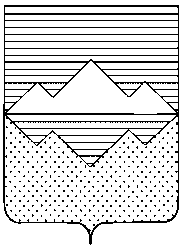 АДМИНИСТРАЦИЯСАТКИНСКОГО МУНИЦИПАЛЬНОГО РАЙОНАЧЕЛЯБИНСКОЙ ОБЛАСТИПОСТАНОВЛЕНИЕВ соответствии с Федеральным законом от 31.07.2020 № 248-ФЗ «О государственном контроле (надзоре) и муниципальном контроле в Российской Федерации»,ПОСТАНОВЛЯЮ:1. Признать утратившим силу: 1) Постановление Администрации Саткинского муниципального района от 02.04.2019  № 208 «Об утверждении Положения об организации и осуществлении муниципального лесного контроля на территории Саткинского муниципального района»;2) Постановление Администрации Саткинского муниципального района от 23.03.2020  № 166 «Об утверждении административного регламента по осуществлению муниципального лесного контроля на территории Саткинского муниципального района, в новой редакции».2. Начальнику отдела организационной и контрольной работы Управления делами и организационной работы Администрации Саткинского муниципального района                 Корочкиной Н.П. разместить настоящее постановление на официальном сайте Администрации Саткинского муниципального района.3. Контроль исполнения настоящего постановления возложить на первого заместителя Главы Саткинского муниципального района Баранова П.А.4. Настоящее постановление вступает в силу со дня его подписания.Глава Саткинского муниципального района                                                     А.А. Глазков    От «05»  августа 2021 года №  626г. СаткаО признании утратившими силу некоторых постановлений Администрации Саткинского муниципального района Челябинской области